USULANPENELITIAN DOSEN PEMULA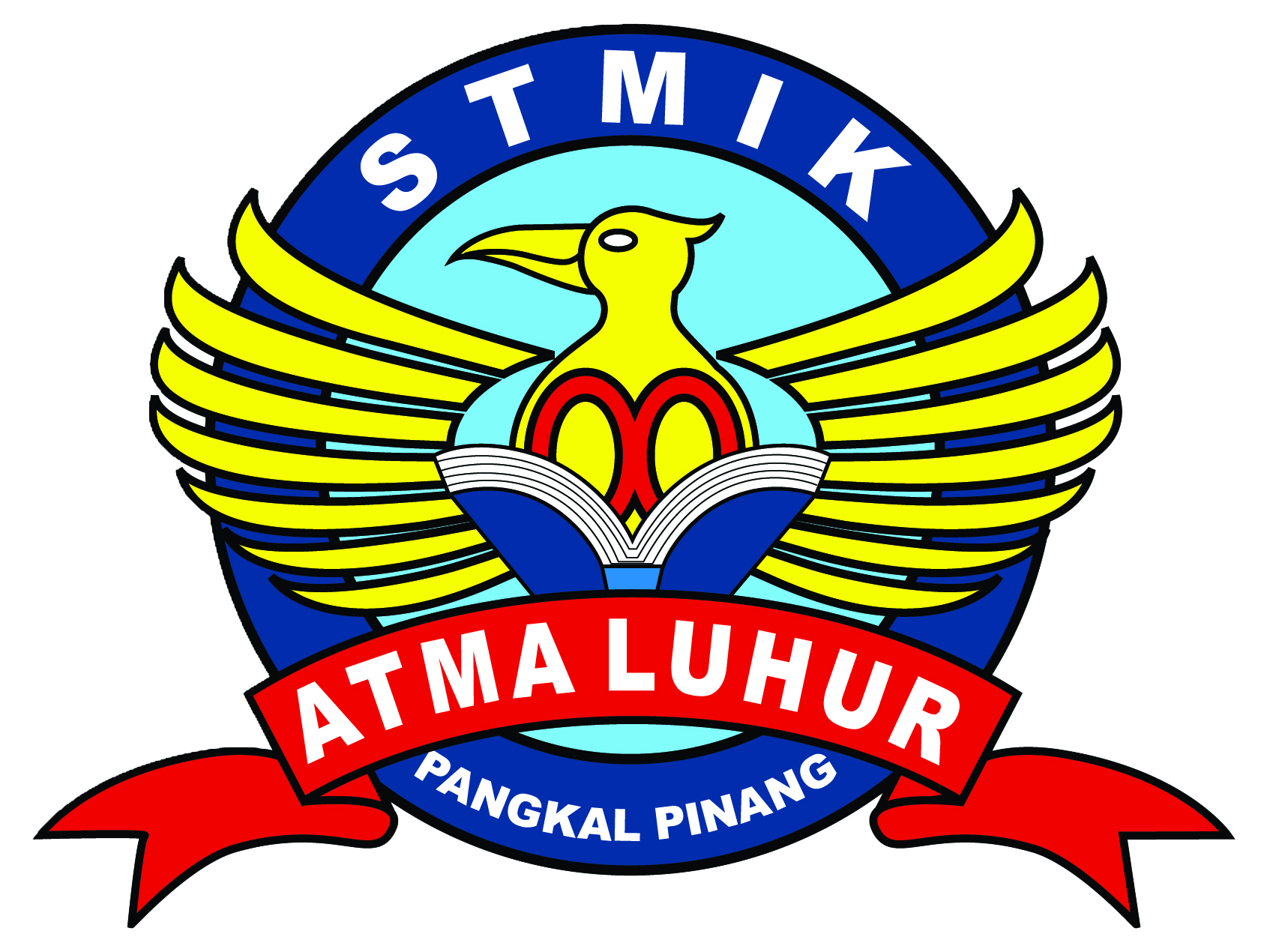 JUDUL PENELITIAN:PENGACAKAN SOAL DENGAN ALGORITMA FISHER-YATES SHUFFLEPADA COMPUTER BASED TEST PENERIMAAN POLRI DIPROVINSI KEPULAUAN BANGKA BELITUNGTIM PENGUSULFransiskus Panca Juniawan, S.Kom., M.Kom (0201069102 )Hengki, S.Kom., M.Kom ( 0207049001 )STMIK ATMA LUHURPANGKALPINANG, BANGKA BELITUNGJUNI 2017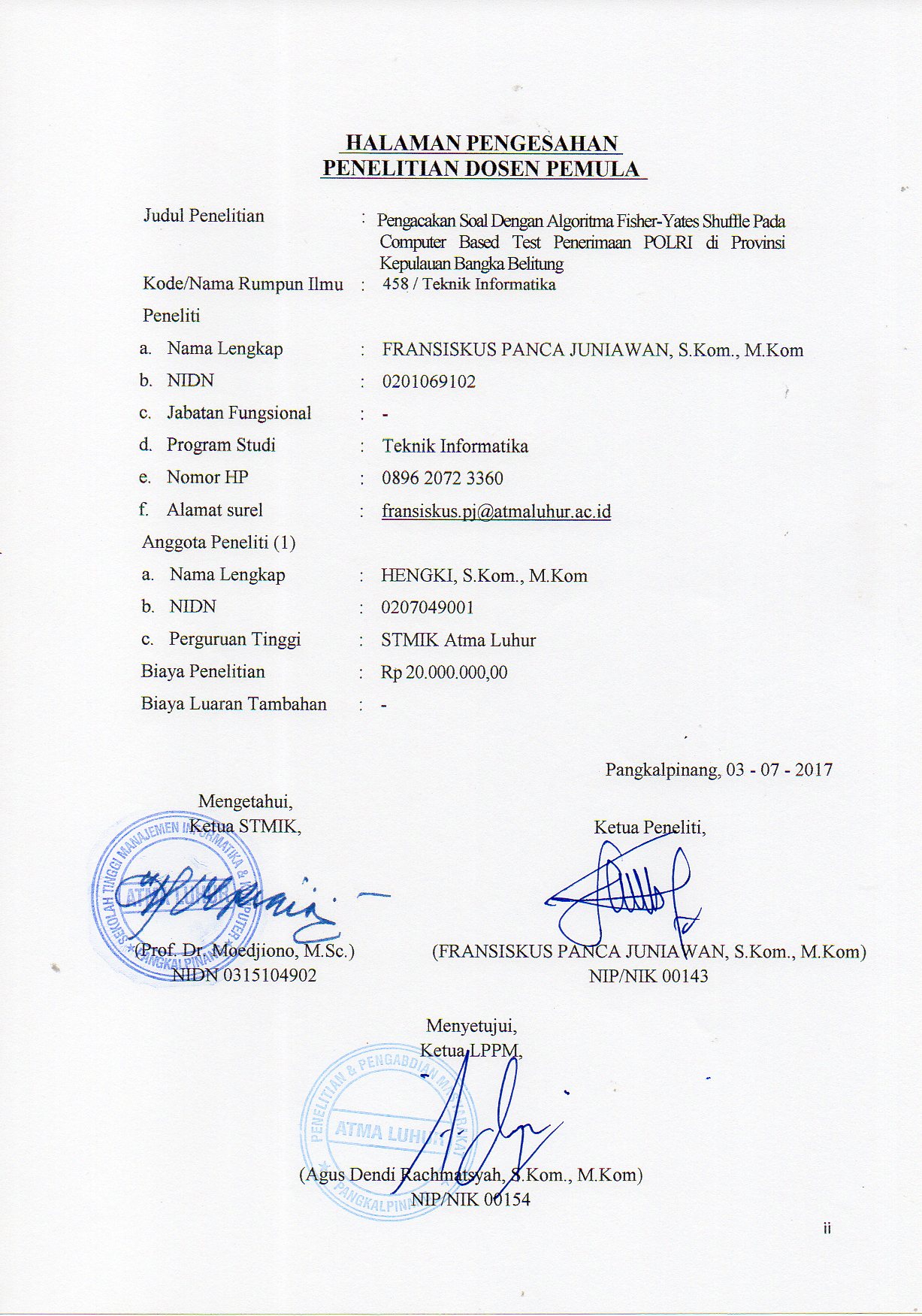 HALAMAN PENGESAHANPENELITIAN DOSEN PEMULAPangkalpinang, 03 - 07 - 2017IDENTITAS DAN URAIAN UMUMJudul Penelitian  :	Pengacakan Soal Dengan Algoritma Fisher-Yates Shuffle Pada Computer Based Test Penerimaan POLRI di Provinsi Kepulauan Bangka BelitungTim PenelitiObjek Penelitian :Objek dari penelitian ini berupa soal ujian yang berbasis komputer dengan menggunakan Algoritma Fisher-Yates Shuffle untuk pengacakan soal.Masa Pelaksanaan:Mulai	: bulan : Maret 	tahun : 2018Berakhir	: bulan : November 	tahun : 2018Usulan Biaya DRPM Ditjen Penguatan Risbang:Tahun ke-1	: Rp 20.000.000,00Lokasi Penelitian 	: Lapangan (STMIK Atma Luhur sebagai mitra Polda Provinsi Kepulauan Bangka Belitung)Instansi lain yang terlibat	: -Temuan yang ditargetkan :Sistem ujian berbasis komputer dengan Algoritma Fisher-Yates Shuffle untuk pengacakan soalnya.Kontribusi mendasar pada suatu bidang ilmu :Penelitian ini berada dalam cakupan bidang pengembangan infrastruktur TIK. Penelitian ini mengembangkan system berbasis computer milik polda yang telah ada, namun ditambahkan Algoritma Fisher-Yates Shuffle yang berfungsi untuk mengacak soal ujian.Jurnal ilmiah yang menjadi sasaran :Jurnal Teknosi tahun 2018 (http://teknosi.fti.unand.ac.id/index.php/teknosi)Rencana luaran HKI, buku, purwarupa atau luaran lainnya yang ditargetkan , tahun rencana perolehan atau penyelesaiannya :Hak Cipta, tahun ke-1 Target: draftTingkat Kesiapan Teknologi (TKT), tahun ke-1. Target: Skala 3.Publikasi Ilmiah Jurnal Nasional Tidak Terakreditasi, tahun ke-1 Target: accepted/published.DAFTAR ISIHALAMAN PENGESAHAN 		iiIDENTITAS DAN URAIAN UMUM 		iiiDAFTAR ISI 		vRINGKASAN 		viiBAB I	PENDAHULUAN 	 	1Latar Belakang		1Rumusan Masalah		2Tujuan Penelitian 		2Target Luaran		2BAB II	TINJAUAN PUSTAKA 	 	4Computer Based Test 		4Scoring (Pemberian Nilai) 		4Metode Pengembangan Perangkat Lunak Model Waterfall 		6Algoritma Fisher-Yates Shuffle 		7Pengujian Perangkat Lunak 		8Tinjauan Studi 		10BAB III	METODE PENELITIAN		13Metode Penelitian 		13Model Pengembangan Penelitian 		13Metode Pengembangan Penelitian 		13Langkah Penelitian 		13Lokasi Penelitian 		15Teknik Pengumpulan Data 		15Teknik Analisis Data 		16BAB IV	BIAYA DAN JADWAL PENELITIAN 		174.1	Anggaran Biaya 		174.2	Jadwal Penelitian 		19DAFTAR PUSTAKA 		20LAMPIRAN		22Lampiran 1. Susunan organisasi tim peneliti dan pembagian tugas 		22Lampiran 2. Biodata Ketua Tim Pengusul		24Lampiran 3. Biodata Anggota Tim Pengusul 		28Lampiran 4. Surat pernyataan ketua peneliti 		32RINGKASANSetiap tahunnya Polda Provinsi Kepulauan Bangka Belitung secara rutin menyelenggarakan tes ujian masuk POLRI. Dalam hal ini pihak Polda bekerjasama dengan STMIK Atma Luhur sebagai penyedia fasilitas dan system komputerisasinya. System yang digunakan adalah Ujian Masuk yang berbasis Komputer. Masalah yang sering dihadapi dalam penyelenggaraan tes ujian masuk POLRI ini masih terjadinya kecurangan pengguna sistem seperti mencontek dan mencocokkan jawaban dengan rekannya. Untuk itu diusulkan penggunaan algoritma Fisher-Yates Shuffle untuk melakukan pengacakan soal pada tes ujian masuk POLRI ini. Penggunaan algoritma Fisher-Yates Shuffle dikarenakan efektifitas dari metode pengacakannya serta kompleksitas algoritmanya yang optimal yaitu O(n). Selain itu, dapat pula dikembangkan pengacakan jawaban untuk mencegah kemungkinan soal acak yang sama. Dengan itu diharapkan pengguna sistem akan sulit melakukan tindak kecurangan karena sudah dilindungi dua lapis pengacakan soal dan jawaban. Adapun tujuan dari penelitian ini yaitu untuk melakukan pengembangan dari system yang sudah tersedia saat ini, dimana pengembangan yang dilakukan adalah penerapan algoritma Fisher-Yates Shuffle untuk pengacakan soal dan jawaban ujian. Penelitian ini akan menggunakan model pengembangan perangkat lunak waterfall dengan tahap-tahap metode analisis kebutuhan, perancangan system, desain system, implementas, dan pengujian system. Penelitian ini ditargetkan selesai dalam waktu 1 (satu) tahun dengan target capaian tahunan berupa publikasi artikel ilmiah di jurnal ilmiah nasional tidak terakreditasi. Selain itu ditargetkan pula adanya draft pengusulan HKI berupa Hak Cipta, namun tidak menutup kemungkinan untuk dikembangkan lebih lanjut.Kata kunci : Computer Based Test (CBT), Fisher-Yates Shuffle, Pengacakan Soal, PolaBAB IPENDAHULUANLatar BelakangPenggunaan system terkomputerisasi saat ini sudah umum dilakukan oleh perusahaan-perusahaan maupun instansi pemerintahan. Tidak terkecuali Polda Provinsi kepulauan Bangka Belitung yang juga menggunakan system terkomputerisasi dalam pelaksanaan tes ujian masuk anggota POLRI. Dengan diterapkannya system terkomputerisasi ini dapat mengurangi biaya berupa pengadaan kertas dan alat kantor lainnya. Selain itu dalam hal waktu tentu saja dapat diselesaikan dengan cepat. Hal ini dikarenakan hasil ujian dapat langsung dinilai oleh system, dan hasil dari ujian dapat langsung diketahui dan disosialisasikan. Kegiatan Ujian Berbasis Komputer (UBK) atau Computer Based Test (CBT) ini dapat terlaksana selama beberapa tahun terakhir atas kerjasama dengan STMIK Atma Luhur yang menjadi mitra yang menyediakan system dan fasilitas komputerisasi. Seiring dengan berjalannya waktu, diketahui bahwa sistem yang ada saat ini memiliki kelemahan dimana tidak adanya fasillitas pengacakan soal. Hal ini menyebabkan pengguna system dapat melakukan upaya kecurangan dalam mendapatkan jawaban. Apabila tersedia fasilitas pengacakan soal, maka kemungkinan terjadinya tindakan kecurangan dapat diminimalisir.Untuk itu diusulkan pengembangan dari system yang sudah ada berupa penerapan algoritma Fisher-Yates Shuffle untuk pengacakan soal ujian tersebut. Dengan adanya algoritma ini, system secara otomatis akan melakukan pengacakan soal sehingga setiap pengguna system memiliki urutan soal yang berbeda. Hal ini diharapkan dapat mengurangi kemungkinan adanya soal yang sama, sehingga kemungkinan tindakan kecurangan dapat dikurangi.Dalam penelitian ini digunakan metode pengembangan perangkat lunak waterfall. Metode waterfall memiliki beberapa tahapan pengembangan yaitu Tahapan Analisa Kebutuhan Sistem, Tahapan Perancangan Sistem, Tahapan Desain Sistem, dan Tahapan Implementasi Sistem. Tujuan dari penelitian ini adalah terciptanya sebuah system yang sudah menggunakan algoritma Fisher-Yates Shuffle dalam melakukan pengacakan soal pada ujian masuk POLRI berbasis komputer. Rumusan MasalahBerdasarkan dari uraian latar belakang di atas, maka dapat dirumuskan permasalahannya adalah sebagai berikut:Bagaimana mengembangkan sistem Computer Based Test ujian masuk POLRI sehingga mampu melakukan pengacakan soal secara otomatis.Bagaimana menerapkan algoritma Fisher-Yates Shuffle pada sistem Computer Based Test untuk melakukan pengacakan soal.Tujuan PenelitianPenelitian ini memiliki tujuan sebagai berikut:Untuk mengembangkan sistem Computer Based Test ujian masuk POLRI sehingga mampu melakukan pengacakan soal secara otomatis.Untuk menerapkan algoritma Fisher-Yates Shuffle pada sistem Computer Based Test untuk melakukan pengacakan soal.Target LuaranPenelitian ini juga memiliki target luaran berupa target capaian tahunan yang dijabarkan sebagai berikut:Publikasi artikel ilmiah di jurnal nasional tak terakreditasiPengajuan draft HKI berupa Hak Cipta Tabel 1. Rencana Target Capaian TahunanBAB IITINJAUAN PUSTAKAComputer Based TestSuatu Penilaian Berbasis Komputer, juga dikenal sebagai Computer Based Test (CBT), meliputi penilaian, pengujian dengan menggunakan komputer adalah suatu metode pengelolaan dan pelaksanaan tes yang dilakukan secara elektronik kemudian dicatat, dinilai, atau keduanya. Seperti namanya, Penilaian Berbasis Komputer (PBK) memanfaatkan komputer atau perangkat elektronik setara seperti ponsel atau PDA, sistem PBK memungkinkan pendidik dan pelatih untuk menulis jadwal, menyampaikan laporan tentang survey, kuis, tes dan ujian [1].Jamil, Thariq, & Shami menjelaskan bahwa dalam perkembangan teknologi informasi dan komputer dalam pendidikan telah mempengaruhi tes untuk menggunakan media komputer seperti pernyataan berikut “The rapid advancement of Information and Communication Technologies (ICT) in teaching and learning has shifted the paradigm from paper-pencil-based to computer-based system of examinations which are usually termed as Computer Assisted Testing, Computerized Assessment, Computer Based Testing (CBT), Computer Aided Assessment (CAA), Computer Based Assessment (CBA), Online Assessment, E-Assessment and Web-Based assessment” [2].Pendapat tersebut dapat diartikan bahwa perkembangan teknologi telah banyak berpengaruh dalam pendidikan. Salah satu pengaruh tersebut adalah perubahan model tes secara konvensional dengan kertas menjadi tes berbasis komputer yang biasa dikenal dengan istilah Computer Assisted Testing, Computerized Assessment, Computer Based Testing (CBT), Computer Aided Assessment (CAA), Computer Based Assessment (CBA), Online Assessment, EAssessment dan Web-Based Assessment.Dari definisi diatas dapat disimpulankan CBT adalah ujian yang terkomputerisasi sehingga dapat disetting dan diprogram sesuai kebutuhan.Scoring (Pemberian Nilai)Scoring adalah suatu proses merubah jawaban-jawaban tes menjadi angka-angka (mengadakan kuantifikasi). Angka-angka hasil scoring tersebut kemudian diubah menjadi nilai-nilai melalui proses pengolahan tertentu. Penggunaan simbol untuk menyatakan nilai itu dapat menggunakan angka, seperti angka dengan rentangan 0-10 atau dapat menggunakan huruf A,B,C,D dan E [3].Perhitungan skor hasil tes umumnya disesuaikan dengan bentuk soal-soal yes yang dipergunakan, apakah tes objektif atau tes essay. Untuk soal-soal objektif umumnya setiap jawaban benar diberi skor 1(satu) dan setiap jawaban yang salah diberi skor(0). Total skor diperoleh dengan menjumlahkan skor yang diperoleh dari semua soal. Untuk soal-soal essay, perhitungan skor umumnya dengan memberikan bobot (weighting) kepada setiap soal menurut tingkat kesulitannya atau banyak sedikitnya unsur yang harus terdapat dalam jawaban yang dianggap paling baik.Scoring untuk soal-soal yang bersifat objektif dapat menggunakan rumus sebagai berikut [3]:Untuk soal-soal multiple choise: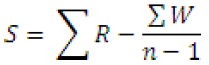 Untuk soal-soal true-false: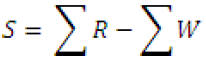 Untuk soal-soal matching, fill-in dan completion: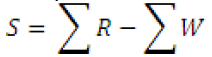 Untuk soal-soal matching, fill-in dan completionKeterangan:S = Skor yang dicariΣR = Jumlah soal yang dijawab benarΣw = Jumlah soal yang dijawab salahn = Jumlah option (alternatif jawaban tiap soal)Rumus untuk soal-soal multiple choice dan true false merupakan rumus correction for quessing atau dapat juga disebut sistem denda. Pada sistem denda setiap jawaban harus diperhitungkan sehingga mempengaruhi skor akhir yang diperoleh. Seperti contoh pada suatu tes yang berbentuk multiple choice terdapat soal sebanyak 20, dengan alternatif jawaban (a,b,c,d) 4 tiap soal. Seorang siswa dengan nama Diana dapat jawaban 16 soal dengan nama benar, 3 soal salah, dan 1 soal tidak dijawab. Maka skor yang diperoleh Diana dari test tersebut adalah sebagai berikut: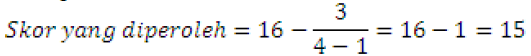 Tes yang berbentuk multiple choice umumnya memiliki satu jawaban. Namun tes multiple choice juga dapat dikembangkan dalam bentuk lain, misalnya memiliki lebih dari satu jawaban dan memiliki bobot. Untuk tes multiple choice dengan bentuk seperti di atas, pemberian skor untuk satu soal dapat menggunakan rumus sebagai berikut :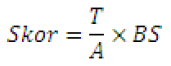 Keterangan:T = jumlah jawaban benarA = jumlah jawaban soalBS = Bobot soalSebagai contoh pada soal multiple answer dengan nilai 100 dan 5 alternatif jawaban (A,B,C,D,E) memiliki jawaban sebanyak 4 (A,B,C,D,E). Apabila pada suatu evaluasi, peserta menjawab A,B,C,D,E (yang harus jumlah jawaban benar sama dengan 3) untuk soal ini, maka skor yang diperoleh adalah :Skor=¾×100=75Metode Pengembangan Perangkat Lunak Model WaterfallMetode penelitian yang digunakan dalam penelitian ini adalah penelitian dan pengembangan (research and development). Pengembangan sistem tes terkomputerisasi ini mengacu pada model pengembangan waterfall yang dijelaskan oleh Ian Sommerville [4]. Model pengembangan waterfall dipilih karena sesuai dengan kebutuhan peneliti dan secara spesifik model pengembangan ini merupakan model pengembangan untuk aplikasi perangkat lunak. Sommerville menjelaskan bahwa model pengembangan waterfall terdiri dari lima langkah. Langkah pengembangan tersebut dapat digambarkan dalam Gambar berikut: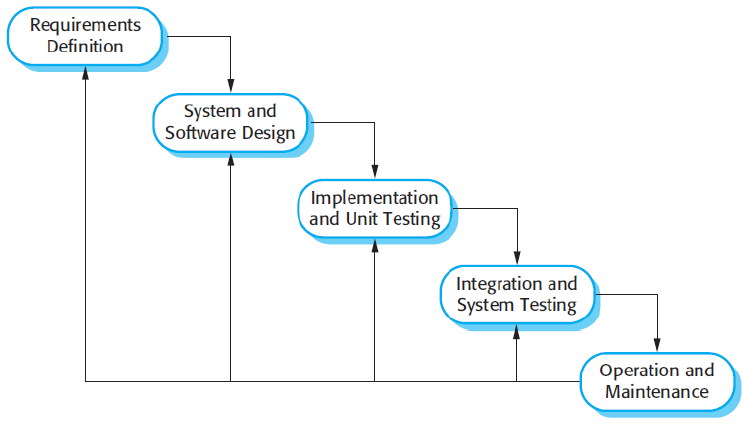 Gambar 1. Model Pengembangan Waterfall [4]Algoritma Fisher-Yates ShuffleFisher-Yates Shuffle (diambil dari nama Ronald Fisher dan Frank Yates), juga dikenal sebagai Knuth Shuffle (diambil dari nama Donald Knuth), adalah sebuah algoritma untuk menghasilkan permutasi acak dari suatu himpunan terhingga, dengan kata lain untuk mengacak suatu himpunan tersebut. Sebuah varian dari shuffle Fisher-Yates, yang dikenal sebagai algoritma Sattolo itu, dapat digunakan untuk menghasilkan siklus acak panjang n sebagai gantinya. Proses dasar dari Fisher-Yates menyeret mirip dengan memilih secara acak tiket bernomor keluar dari cab, atau kartu dari setumpuk [5]. Pemakaian Fisher-Yates Shuffle bisa melalui dua cara yaitu: original method dan   modern   method.   Original   method dipublikasikan  pada  tahun 1938,  pada  metode  ini  dilakukan  dengan  cara penarikan secara berulang dari unsur daftar masukan kemudian menuliskannya ke daftar keluaran kedua. Pendekatan ini dilakukan oleh manusia dengan secarik kertas dan sebuah pensil. Pada  modern  method  dijabarkan  untuk  penggunaan  komputerisasi  yang dikenalkan   oleh   Richard   Durstenfield   pada   tahun 1964.   Modern   method dikenalkan karena lebih optimal dibandingkan dengan original method. Algoritma yang modern berbeda dari yang sebelumnya, sangat komputasi dan matematis. Prosesnya angka terakhir akan dipindahkan ke angka yang ditarik keluar dan mengubah angka yang ditarik keluar menjadi angka akhir yang tidak ditarik lagi untuk  setiap  kali  penarikan  dan  berlanjut  untuk  iterasi  berikutnya.  Hal  ini dilakukan dalam O (1) waktu dan ruang. Dengan demikian, waktu dan ruang kompleksitas algoritmanya O (n), yang optimal [6]. Penggunaan  algoritma  Fisher-Yates  yang modern  oleh  Richard  Durstenfeld  dapat  mengurangi  kompleksitas  algoritma menjadi O (n), dibandingkan dengan mengacak menggunakan metode yang lain seperti menggunakan  sorting  yang sangat tidak efisien karena adanya  loop bersarang [6]. Algoritma  Fisher-Yates  dipilih  karena  algoritma  ini  merupakan  metode pangacakan yang lebih baik atau dapat dikatakan sesuai untuk pengacakan angka, dengan waktu eksekusi yang cepat serta tidak memerlukan waktu yang lama untuk  melakukan suatu  pengacakan Algoritma  Fisher-Yates terdiri  dari dua metode yakni, metode orisinal dan metode modern. Namun dalam pengembangan aplikasi  ini  algoritma  ini  diterapkan  dengan  menggunakan  metode  modern. Metode modern dipilih karena metode ini memang khusus digunakan untuk pengacakan dengan sistem komputerisasi, dikarenakan hasil pengacakan bisa lebih variatif. Berikut  adalah metode  dasar  yang digunakan untuk  menghasilkan suatu permutasi acak untuk angka 1 sampai N adalah sebagai berikut : Tuliskan angka dari 1 sampai N.Pilih sebuah angka acak K diantara 1 sampai dengan jumlah angka yang belum dicoret. Dihitung dari bawah, coret angka K yang belum dicoret, dan tuliskan angka tersebut di lain tempat. Ulangi langkah 2 dan langkah 3 sampai semua angka sudah tercoret. Urutan angka yang dituliskan pada langkah 3 adalah permutasi acak dari angka awal. Pada versi modern digunakan sekarang, angka yang terpilih tidak dicoret, tetapi posisinya ditukar dengan angka terakhir dari angka yang belum terpilih. Pengacakan suatu hal yang sangat penting dalam pembuatan banyak aplikasi. Meskipun terlihat mudah, namun pada dasarnya jika tidak dilakukan dengan baik maka pengacakan itu dapat berdampak buruk untuk suatu aplikasi. Untuk itulah diperlukan sebuah algoritma yang baik terutama dalam hal pengacakan. Dalam hal ini pengacakan menggunakan algoritma Fisher-Yates dapat dijadikan referensi untuk diterapkan dalam sebuah aplikasi yang menggunakan metode pengacakan. Fisher-Yates merupakan cara yang optimal dengan waktu eksekusi yang efisien, serta dengan ruang penyimpanan memori yang tidak terlalu besar [7].Pengujian Perangkat LunakStrategi Pengujian Perangkat LunakPengujian perangkat lunak menurut Pressman adalah elemen kritis dari jaminan kualitas perangkat lunak dan mempresentasikan kajian pokok dari spesifikasi, desain dan pengkodean. Selain itu, pengujian juga dapat diartikan sebagai sebuah proses eksekusi suatu program dengan maksud menemukan kesalahan [8].Strategi dalam pengujian perangkat lunak mencakup langkah-langkah yang dilakukan, penjadwalan, serta kebutuhan sumber daya dalam pengujian dan evaluasi perangkat lunak.Pengujian dalam konteks rekayasa perangkat lunak sebenarnya merupakan rangkaian empat langkah yang diimplementasikan secara berurutan [8]:Pengujian unit, pengujian fokus pada masing-masing komponen secara individual, dengan memastikan bahwa komponen tersebut berfungsi secara tepat sebagai suatu unit. Pengujian unit menggunakan teknik pengujian dengan menggunakan jalur spesifik di dalam struktur kontrol dari komponen untuk memastikan cakupan telah lengkap dan dapat mendeteksi kesalahan secara maksimum.Pengujian integrasi, membahas isu-isu yang berkaitan dengan dua masalah yaitu verifikasi dan pembangunan program, yang dilakukan dengan teknik perancangan kasus pengujian (test case) yang berfokus pada input dan output, Pengujian integrasi bersumber pada perancangan interface, use case, activity diagram, sequence diagram, dan class diagram.Pengujian validasi, menyediakan jaminan akhir bahwa perangkat lunak memenuhi semua persyaraan informasi, fungsional, perilaku dan persyaratan kinerja.Pengujian sistem, memverifikasi bahwa semua elemen saling bertautan dengan benar dan keseluruhan fungsi sistem/kinerja dapat dicapai.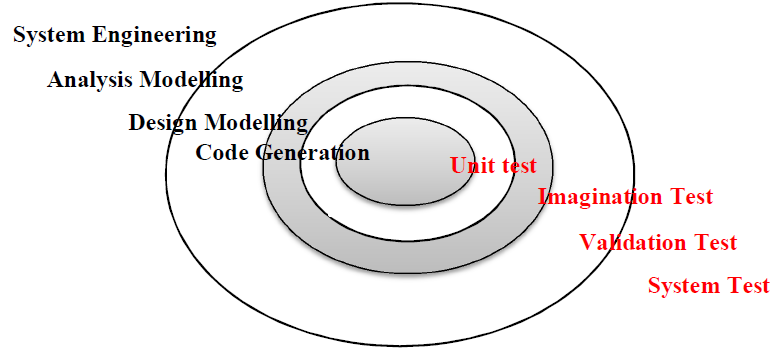 Gambar 2. Langkah-langkah pengujian perangkat lunak [8]Tinjauan StudiDi bawah ini merupakan penjabaran tinjauan studi yang relevan sesuai dengan tema yang diambil:Penelitian yang dibuat oleh Jaypal D. Rangari dan Swapnili P. Karmore dengan judul “ENHANCE PERFORMANCE OF RANDOM TESTING USING RANDOMIZED ALGORITHM” pada tahun 2014 menghasilkan pengujian yang bertujuan untuk meningkatkan performa pengacakan pengujian menggunakan algoritma Random, khususnya Metode Monte Carlo dan Metode Las Vegas. [9].Bo Jiang, W.K. Chan dan T. H. Tse melakukan penelitian dengan judul “PORA: PROPORTION-ORIENTED RANDOMIZED ALGORITHM FOR TEST CASE PRIORITIZATION” pada tahun 2015 mengusulkan PORA, yakni mekanisme perbandingan penggunaan algoritma Random yang dapat digunakan pada kasus yang diprioritaskan [10]. Penelitian dengan judul “PENGEMBANGAN SISTEM INFORMASI UJIAN ONLINE BERBASIS WEB DENGAN PENGACAKAN SOAL MENGGUNAKAN ALGORITMA FISHER-YATES SHUFFLE” yang dilakukan oleh Ahmaddul Hadi pada tahun 2014 mengembangkan sistem informasi ujian online berbasis web. Pengembangan dilakukan dengan menambahkan algoritma fisher-yates shuffle untuk pengacakan soal ujian online. Hasil pengujian didapatkan aplikasi berjalan sesuai dengan rancangan yaitu sesuai dengan metode pengembangan sistem yang digunakan. Pada pengacakan soal didapatkan bahwa setiap soal yang muncul dan telah dilakukan pengacakan dengan metode formulasi dan algoritma yang menyebabkan setiap soal yang muncul selalu bergantian untuk setiap aktivitas ujian siswa. [11]. Pada tahun 2012 Saiful Bahri, Hero Wintolo, dan Anton Setiawan melakukan penelitian dengan judul “ALGORITMA RANDOM PADA COMPUTER BASED TEST PENERIMAAN MAHASISWA BARU STTA YOGYAKARTA”. Penelitian ini menghasilkan penerapan algoritma Random pada sistem computer based test penerimaan mahasiswa baru. Metode yang digunakan adalah Linear Congruential Generators (LCG) karena prosesnya yang cepat dalam menghasilkan bilangan acak serta algoritmanya yang mudah diimplementasikan. [12].Penelitian yang dilakukan Riki Wahyudi dan Hendra Handoko Syahputra Pasaribu pada tahun 2015 dengan judul “PERANCANGAN APLIKASI QUIZ MENGGUNAKAN METODE PENGACAKAN LINEAR CONGRUENTIAL GENERATOR (LCG) BERBASIS ANDROID” menghasilkan aplikasi quiz pada mobile learning smartphone. Metode yang digunakan dalam perancangan aplikasinya adalah Linear Congruential Generator (LCG) dan String Machine (SM) [13].Supriyanto, Berry Priangga, dan Yaonnita pada tahun 2016 melakukan penelitian dengan judul “PENERAPAN ALGORITME FISHER-YATES PADA EDUGAME GUESS CACULATION BERBASIS ANDROID”. Penelitian ini menggunakan algoritma Fisher-Yates Shuffle dalam melakukan pengacakan puzzle pada game edukasi Guess Calculation berbasis android. Game ini menggunakan metode perhitungan logika matematika sederhana yang menggunakan bahasan waktu. Sistem dibangun menggunakan metodologi RAD (Rapid Application Development). Hasil dari penelitian ini membuktikan bahwa aplikasi dapat berjalan dengan baik serta mampu menjawab permasalahan pembelajaran matematika yang terjadi pada anak-anak berdasarkan pembagian kuesioner yang telah dilakukan. [14].Penelitian dengan judul “IMPLEMENTASI LINEAR CONGRUENT METHOD (LCM) UNTUK PENGACAKAN SOAL UJIAN BERKATEGORI” yang dilakukan oleh Tonni Limbong dan Janner Simarmata pada tahun 2015 menghasilkan sistem pengacaka soal ujian berkategori yang menggunakan algoritma Linear Congruent Method (LCM) dalam pengacakan soalnya [15]. Penelitian dengan judul “MODIFIKASI METODE LINEAR CONGRUENTIAL GENERATOR UNTUK OPTIMALISASI HASIL ACAK” yang dilakukan I Made Divya Biantara, I Made Sudana, Alfa Faridh Suni Suryono, dan Arimaz Hangga pada tahun 2015 menghasilkan modifikasi metode Linear Congruential Generator (LCG) untuk pengoptimalan hasil acak soal ujian. Penelitian ini menggunakan dua LCG dan bantuan matrik yang menjadi metode Coupled Linear Congruential Generator (CLCG). Metode modifikasi CLCG menghasilkan pengacakan yang lebih baik dan pola yang lebih rumit dibandingkan dengan metode LCG [16].Imam Haditama, Cepy Slamet, dan Deny Fauzy Rahman melakukan penelitian dengan judul “IMPLEMENTASI ALGORITMA FISHER-YATES DAN FUZZY TSUKAMOTO DALAM GAME KUIS TEBAK NADA SUNDA BERBASIS ANDROID” pada tahun 2016. Penelitinan ini menghasilkan game kuis yang menggunakan algoritma Fisher-Yates Shuffle untuk pengacakan soal dan Algoritma Fuzzy Tsukamoto untuk pengambilan keputusan penentuan skor pada akhir kuis [17].Pada penelitian Agusman Riyadi dengan judul “PENERAPAN ALGORITMA FISHER-YATES SHUFFLE PADA SISTEM KUIS UNTUK LATIHAN MENGERJAKAN SOAL UJIAN NASIONAL SMA SEDERAJAT BERBASIS ANDROID” di tahun 2016 menghasilkan sistem kuis yang digunakan untuk latihan mengerjakan soal Ujian Nasional tingkat SMA sederajat berbasis android. Sistem yang dibangun juga menerapkan algoritma Fisher-Yates Shuffle untuk melakukan pengacakan soal secara otomatis [18].BAB IIIMETODE PENELITIANMetode PenelitianDalam penelitian ini penulis menggunakan metode penelitian statistik deskriptif. Metode statistik deskriptif yaitu metode yang meneliti mengenai fakta-fakta, objek serta sifat dari permasalahan dan kebutuhan yang dikumpulkan kemudian dianalisis sehingga menghasilkan kesimpulan dari deskripsi secara sistematis, faktual dan akurat.Dalam perancangan perangkat lunak, penelitian ini menggunakan metode waterfall.Model Pengembangan PenelitianPenelitian yang dibuat menggunakan model pengembangan waterfall. Pemilihan metode ini dikarenakan kualitas dari sistem yang dihasilkan akan baik karena pelaksanaanya sudah dilakukan bertahap sehingga tidak terfokus pada tahapan tertentu. Kelebihan lainnya adalah dokumen pengembangan sistem yang terorganisir, rapi, dan lengkap. Hal ini dikarenakan sebuah tahapan harus diselesaikan terlebih dahulu supaya dapat lanjut ke tahapan berikutnya. Metode Pengembangan PenelitianMetode pengembangan system pada penelitian ini menyesuaikan dengan model waterfall yang terdiri dari tahapan analisis kebutuhan system, tahapan desain system, tahapan coding dan implementasi system, tahapan pengujian system, dan tahapan pemeliharaan sistem.Langkah PenelitianHasil dari analisis dan perancangan sistem harus jelas sehingga kedepannya dapat dikerjakan secara terstruktur. Berikut ini merupakan penjabaran dari tahapan penelitian yang akan dilakukan:Melakukan survei awalSurvei awal dalam penelitian ini dilakukan dengan teknik observasi untuk memperoleh data-data kebutuhan. Metode Evaluasi yang akan digunakan dalam penelitian ini berupa statistik deskriptif yang mengambil fakta yang ada untuk dianalisa sehingga memperoleh spesifikasi kebutuhan.Melakukan studi pustaka Penelitian ini melakukan studi pustaka yang berkaitan dengan sistem manajemen berbasis android. Studi pustaka dilakukan dengan mempelajari Web, Web service, metode antarkoneksi, dan juga algoritma Fisher-Yates Shuffle untuk pengacakan soalnya.Membuat kerangka konsepData-data yang telah dikumpulkan dari observasi dan studi pustaka kemudian dibuat kerangka konsep. Kerangka konsep merupakan desain awal untuk membuat penelitian menjadi terkonsep.Metode Pembangunan SistemSetelah merumuskan Kerangka konsep maka dilanjutkan ke Tahapan Pembangunan Sistem yakni:Analisa Kebutuhan SistemTahap menganalisis data yang telah dikumpulkan merupakan tahap analisis berkaitan dengan proses dan data yang dibutuhkan oleh sistem. Analisis harus mencakup kebutuhan pengguna, interface, dan fungsi yang dibutuhkan. Hasil analisa yaitu berupa model sistem yang telah terstruktur.Perancangan SistemBerdasarkan kebutuhan sistem yang telah dianalisis maka dilakukan perancangan sistem perangkat lunak pengacakan soal dengan algoritma Fisher-Yates Shuffle. Implementasi SistemImplementasi sistem pada tahap ini, peneliti berfokus pada penerapan algoritma Fisher-Yates Shuffle pada fungsinya untuk melakukan pengacakan soal pada ujian berbasis computer sistem yang diusulkan. Pengujian dan AnalisisPengujian dilakukan terhadap sistem yang telah dibangun. Pengujian ini bertujuan untuk membuktikan konsep dan sesuai kebutuhan pengguna. Pengujian kualitas dari perangkat lunak yang dibangun berdasarkan model ISO 9126 sehingga memperoleh kesimpulan pengujian sistem.Penarikan KesimpulanPenarikan Kesimpulan dilakukan berdasarkan hasil analisa dan pengujian yang telah dilakukan, apakah hasil dari perancangan sistem dapat menjawab pertanyaan pada rumusan masalah dan sesuai dengan hipotesis serta kebutuhan pengguna.Sistem Usulan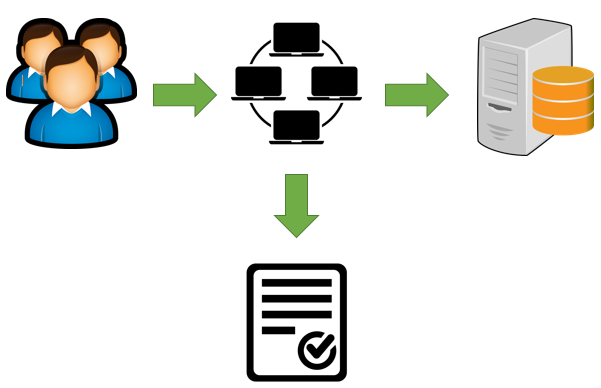 Gambar 6. Sistem UsulanCalon tes melakukan registrasi dengan memasukkan no test yang sebelumnya didapat dari pihak penyelenggara (POLRI). Setelah proses pendaftaran berhasil, calon tes masuk (login) dan dapat langsung menjawab soal berbasis komputer yang telah disediakan. Soal dan jawaban akan otomatis diacak, sehingga mengurangi resiko calon tes untuk menyontek atau bertanya dengan calon tes di sekitarnya. Waktu akan dihitung mundur otomatis, dan ketika selesai, nilai calon tes akan langsung muncul.Lokasi PenelitianPenelitian ini berlokasi di STMIK Atma Luhur yang menjadi mitra kerjasama dengan Polda Provinsi Kepulauan Bangka Belitung dalam melaksanakan Ujian Masuk POLRI.Teknik Pengumpulan DataTeknik pengumpulan data yang digunakan adalah dengan cara sebagai berikut:Instrumen Studi PustakaInstrumen untuk pengumpulan data dengan metode studi pustaka. Instrumen studi pustaka ini adalah peneliti mempelajari literatur tentang konsep dan cara kerja system yang akan dibuat sesuai dengan studi kasus pada buku maupun artikel ilmiah dengan tema yang sesuai dengan studi kasus.Instrumen ObservasiTeknik pengumpulan data dengan melakukan pengamatan langsung di studi kasus guna mencari permasalahan yang ada serta solusi memecahkan permasalahan tersebut.Teknik Analisis DataTeknik spesifikasi kebutuhan sistem berarti melakukan perincian mengenai apa saja yang dibutuhkan dalam pengembangan sistem dan membuat perencanaan yang berkaitan dengan proyek sistem. Analisa kebutuhan fungsional dan kebutuhan non-fungsional sistem juga diperlukan. Kebutuhan fungsional berhubungan dengan fitur perangkat lunak yang akan dibangun, integrasi system, pemesanan, dan transaksi. Kebutuhan non fungsional tidak secara langsung terkait pada suatu fitur yang ada dalam perangkat lunak, seperti performa sistem.Pada penelitian ini teknik analisis sistem yang digunakan adalah mencari informasi mengenai latar belakang pada studi kasus. Proses analisis ini berguna untuk memberikan bentuk alternatif yang diajukan sebagai satu teknik pemecahan masalah. Proses analisis sistem akan menggunakan alat bantu yakni Unified Modeling Language (UML).BAB IVBIAYA DAN JADWAL PENELITIANAnggaran BiayaJadwal PenelitianDAFTAR PUSTAKA[1]	Wawan W., Veronika, T. W., 2011, Aplikasi Sistem Pakar Tes Kepribadian Berbasis Web, Jurnal INKOM, Vol. 5, No.2, Hal. 99-104.[2]	Jamil, M., Tariq, R. H., Shami, R. H., 2012, Computer-Based Vs Paper-Based Examinations: Perceptions of University Teachers, The Turkish Online Journal of Educational Technology, Volume 11, Issue 4, pp. 371-381.[3]	M. Ngalim Purwanto. 2004. Prinsip-prinsip dan Teknik Evaluasi Pengajaran. PT. Remaja Rosdakarya : Bandung.[4]	Sommerville, Ian. (2011). Software Engineering, Ninth Edition. Boston: Pearson.[5]	Ade-Ibijola.,  Olu A., 	2012.  A  Simulated  Enhancement  of  Fisher-Yates Algorithm for Shuffling in Virtual Card Games using Domain-Specific Data   Structures,   International   Journal   of   Computer   Applications, http://www.academia.edu diakses tgl 5 Juni 2017.[6]	O’Connor,    Derek. 2014.    A    Historical    Note    on    Shuffle    Algorithms, https://www.academia.edu, diakses tgl 5 Juni 2017.[7]	Bendersky,    Eli. 	2010.    The    Intuition    Behind    Fisher-Yates    Shuffling, http://eli.thegreenplace.net, diakses tgl 5 Juni 2017.[8]	Pressman Roger S., “Rekayasa Perangkat Lunak”,  Edisi 7, Andi : Yogyakarta, 2010.[9]	Rangari, J. D., Karmore, S. P., 2014, Enhance Performance of Random Testing using Fisher-Yates Randomized Algorithm, International Journal of Engineering And Computer Science, Vol. 3, Issue 5, pp. 5642-5646.[10]	Jiang, B., Chan, W.K., Tse, T.H., 2015, PORA: Proportion-Oriented Randomized Algorithm for Test Case Prioritization, Proceedings of the 2-15 IEEE International Conference on Software Quality, Reliability and Security, IEEE Computer Society, Juli.[11]	Hadi, A., 2014, Pengembangan Sistem Informasi Ujian Online Berbasis Web Dengan Pengacakan Soal Menggunakan Algoritma Fisher-Yates Shuffle, Jurnal Teknologi Informasi dan Pendidikan, Vol. 7, No. 2, hal. 161-170.[12]	Bahri S., Wintolo H., Setiawan A., 2012, Algoritma Random Pada Computer Based Test Penerimaan Mahasiswa Baru STTA Yogyakarta, Jurnal Compiler, Vol. 1, No. 2, hal. 157-163.[13]	Wahyudi R., Pasaribu H. H. S., 2015, Perancangan Aplikasi Quiz Menggunakan Metode Pengacakan Linear Congruential Generator (LCG) Berbasis Android, Riau Journal Of Computer Science, Vol. 1, No. 1, hal. 17-26.[14]	Supriyanto., Berry P., Yoannita. 2016. http://eprints.mdp.ac.id/1254. Diakses tanggal 5 Juni 2017. [15]	Limbong, T., Simarmata, J., 2015, Implementasi Linear Congruent Method (Lcm) Untuk Pengacakan Soal Ujian Berkategori, Proceedings Seminar Nasional Ilmu Komputer, Medan, Oktober.[16]	Biantara I. M. D., Sudana I. M., Suryono A. F. S., Hangga A., 2015, Modifikasi Metode Linear Congruential Generator Untuk Optimalisasi Hasil Acak, Seminar Nasional Informatika 2015, Yogyakarta, November.[17]	Haditama I., Slamet C., Rahman D. F., 2016, Implementasi Algoritma Fisher-Yates Dan Fuzzy Tsukamoto Dalam Game Kuis Tebak Nada Sunda Berbasis Android, Jurnal Join, Vol. 1, No. 1, hal. 51-58.[18]	Riyadi., A, 2016, Penerapan Algoritma Fisher-Yates Shuffle Pada Sistem Kuis Untuk Latihan Mengerjakan Soal Ujian Nasional Sma Sederajat Berbasis Android, Skripsi, Program Studi Teknik Informatika, Fakultas Ilmu Komputer, Univ. Dian Nuswantoro, Semarang.LAMPIRAN-LAMPIRANSusunan Organisasi Tim Peneliti dan Pembagian TugasBiodata Ketua Tim PengusulIdentitas DiriRiwayat PendidikanPengalaman Penelitian Dalam 5 Tahun TerakhirPengalaman Pengabdian Kepada Masyarakat Dalam 5 Tahun TerakhirPublikasi Artikel Ilmiah Dalam Jurnal Dalam 5 Tahun TerakhirPemakalah Seminar Ilmiah (Oral Presentation) dalam 5 Tahun TerakhirKarya Buku Dalam 5 Tahun TerakhirPerolehan HKI Dalam 10 Tahun Terakhir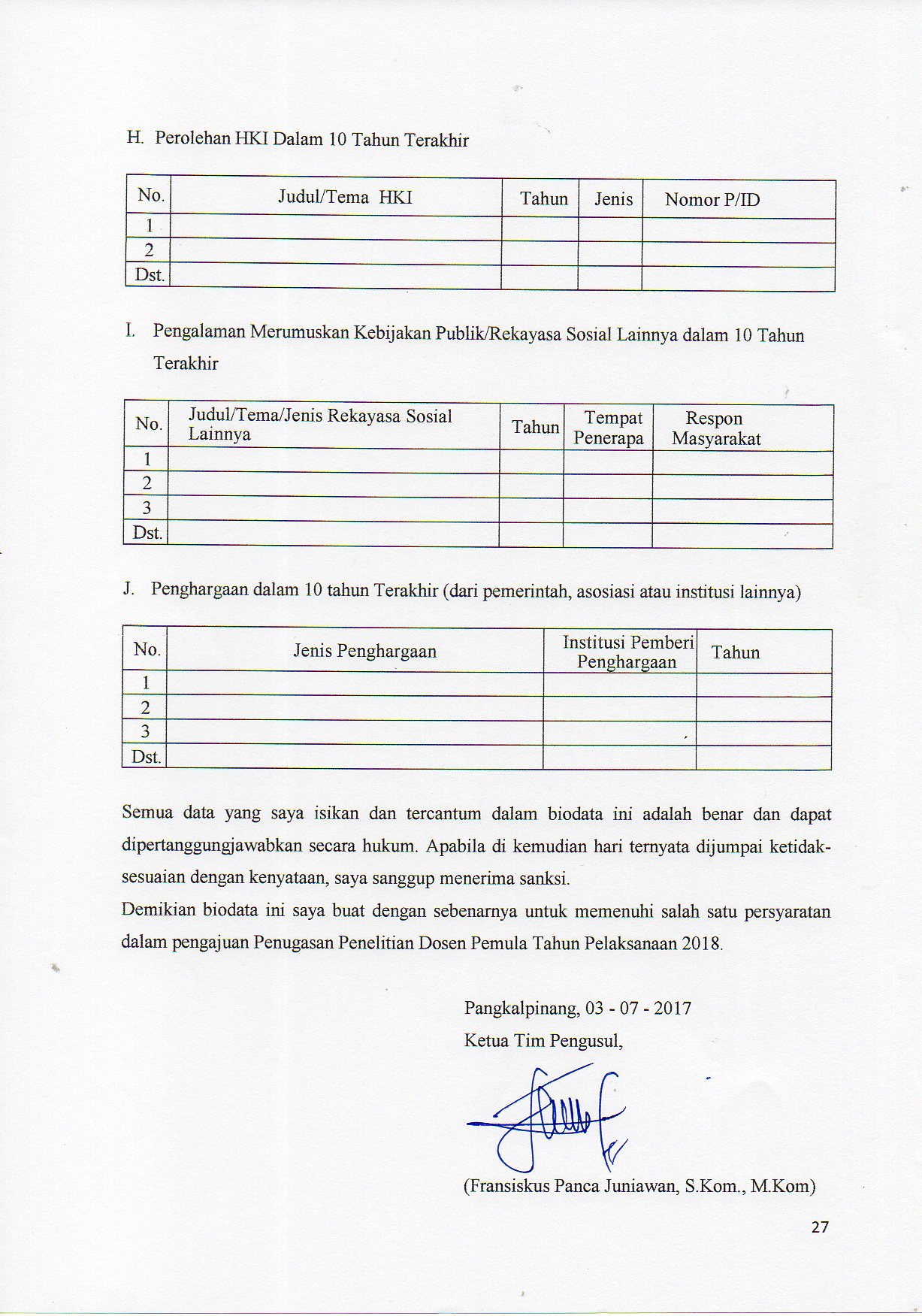 Pengalaman Merumuskan Kebijakan Publik/Rekayasa Sosial Lainnya dalam 10 Tahun TerakhirPenghargaan dalam 10 tahun Terakhir (dari pemerintah, asosiasi atau institusi lainnya)Semua data yang saya isikan dan tercantum dalam biodata ini adalah benar dan dapat dipertanggungjawabkan secara hukum. Apabila di kemudian hari ternyata dijumpai ketidak- sesuaian dengan kenyataan, saya sanggup menerima sanksi.Demikian biodata ini saya buat dengan sebenarnya untuk memenuhi salah satu persyaratan dalam pengajuan Penugasan Penelitian Dosen Pemula Tahun Pelaksanaan 2018.		Pangkalpinang, 03 - 07 - 2017		Ketua Tim Pengusul,	(Fransiskus Panca Juniawan, S.Kom., M.Kom)Biodata Anggota Tim PengusulIdentitas DiriRiwayat PendidikanPengalaman Penelitian Dalam 5 Tahun TerakhirPengalaman Pengabdian Kepada Masyarakat Dalam 5 Tahun TerakhirPublikasi Artikel Ilmiah Dalam Jurnal Dalam 5 Tahun TerakhirPemakalah Seminar Ilmiah (Oral Presentation) dalam 5 Tahun TerakhirKarya Buku Dalam 5 Tahun TerakhirPerolehan HKI Dalam 10 Tahun TerakhirPengalaman Merumuskan Kebijakan Publik/Rekayasa Sosial Lainnya dalam 10 Tahun Terakhir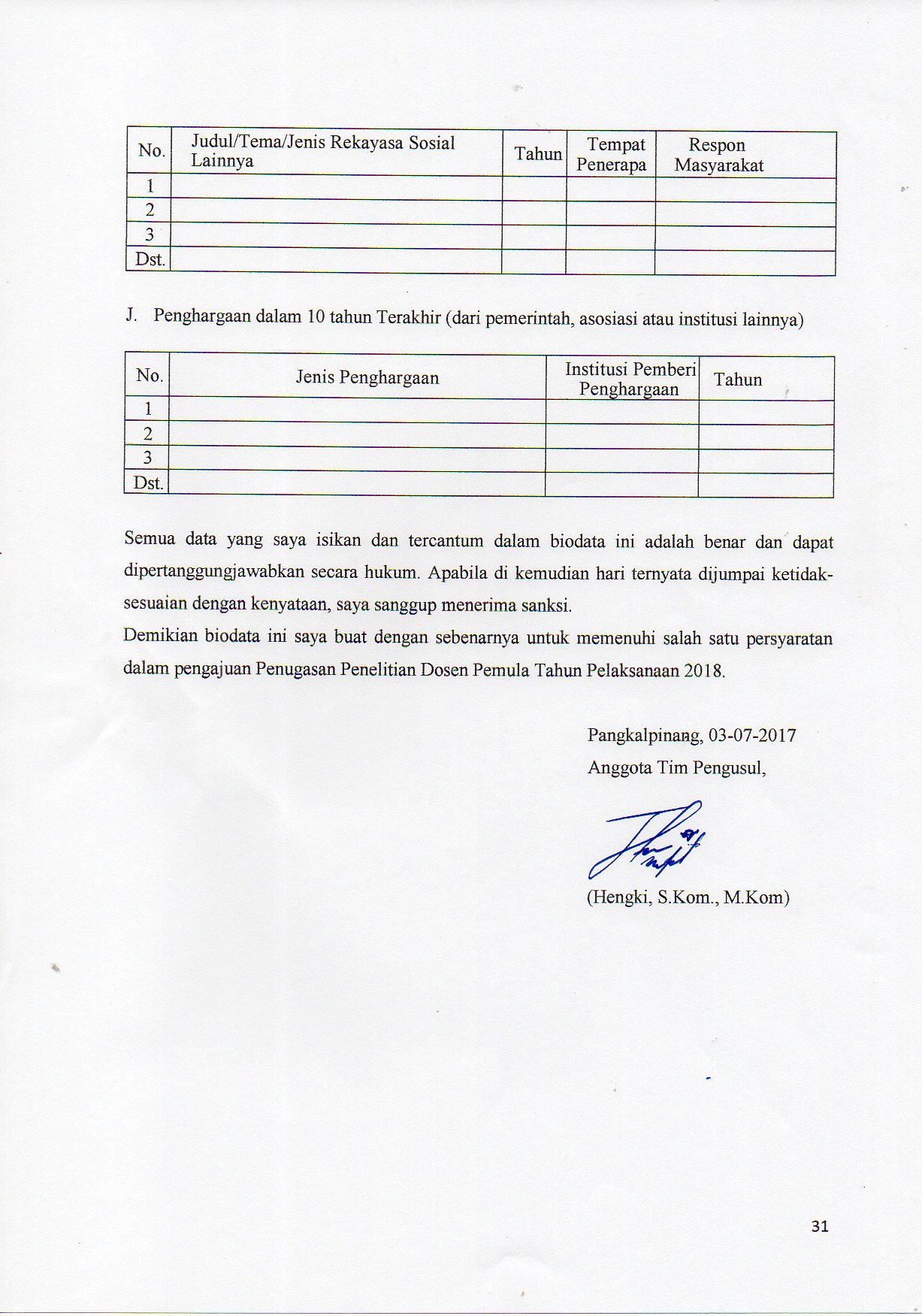 Penghargaan dalam 10 tahun Terakhir (dari pemerintah, asosiasi atau institusi lainnya)Semua data yang saya isikan dan tercantum dalam biodata ini adalah benar dan dapat dipertanggungjawabkan secara hukum. Apabila di kemudian hari ternyata dijumpai ketidak- sesuaian dengan kenyataan, saya sanggup menerima sanksi.Demikian biodata ini saya buat dengan sebenarnya untuk memenuhi salah satu persyaratan dalam pengajuan Penugasan Penelitian Dosen Pemula Tahun Pelaksanaan 2018.		Pangkalpinang, 03-07-2017		Anggota Tim Pengusul,		(Hengki, S.Kom., M.Kom)Surat Pernyataan Ketua Peneliti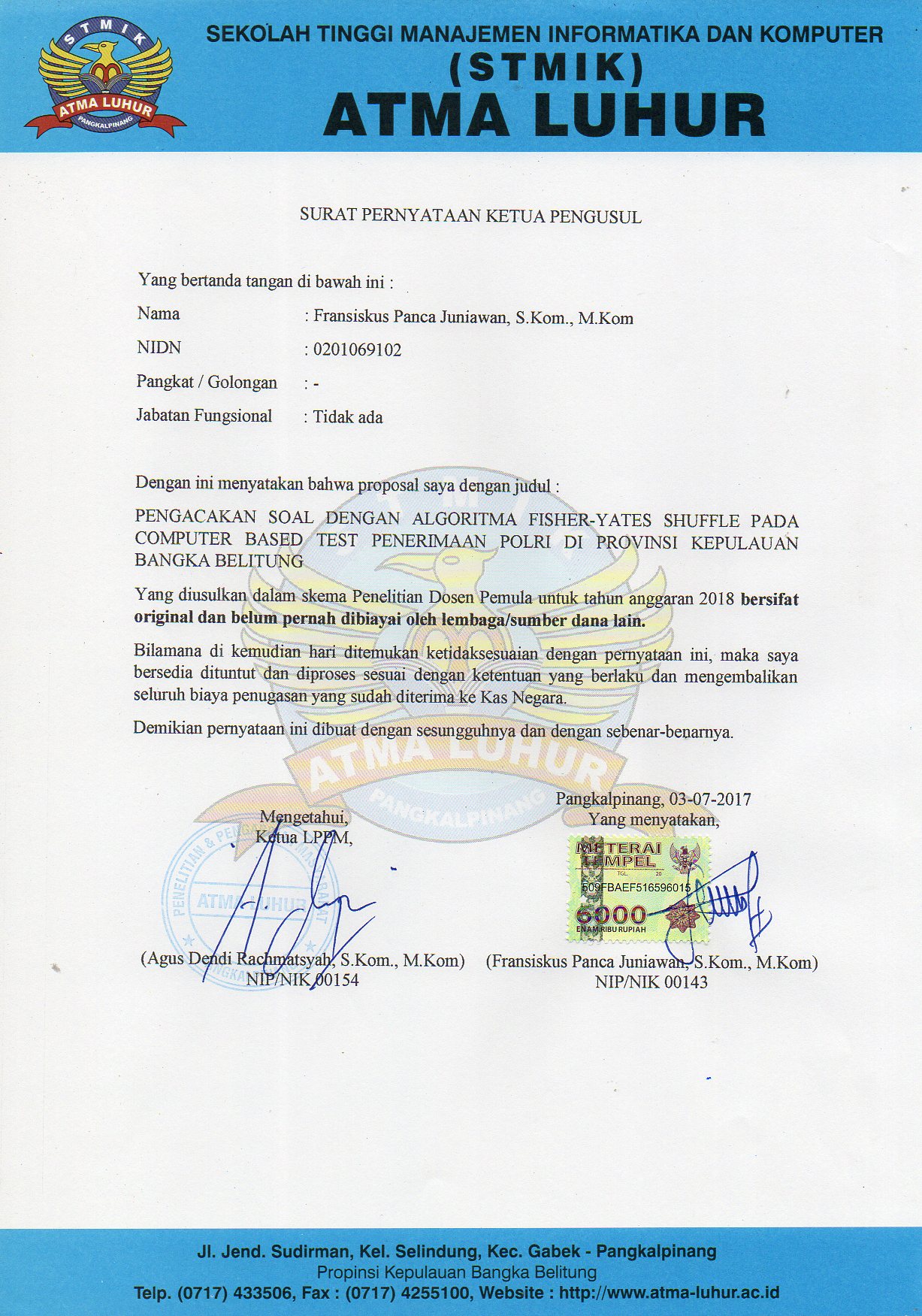 Judul Penelitian:Pengacakan Soal Dengan Algoritma Fisher-Yates Shuffle Pada Computer Based Test Penerimaan POLRI di Provinsi Kepulauan Bangka BelitungKode/Nama Rumpun Ilmu :458 / Teknik InformatikaPenelitiNama Lengkap:FRANSISKUS PANCA JUNIAWAN, S.Kom., M.KomNIDN:0201069102Jabatan Fungsional:-Program Studi:Teknik InformatikaNomor HP:0896 2072 3360Alamat surel:fransiskus.pj@atmaluhur.ac.idAnggota Peneliti (1)Nama Lengkap:HENGKI, S.Kom., M.KomNIDN:0207049001Perguruan Tinggi:STMIK Atma Luhur Biaya Penelitian:Rp 20.000.000,00Biaya Luaran Tambahan:-Mengetahui,Ketua STMIK,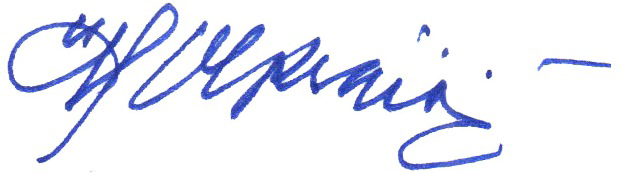 (Prof. Dr. Moedjiono, M.Sc.)NIP/NIK 00001Ketua Peneliti,(FRANSISKUS PANCA JUNIAWAN, S.Kom., M.Kom)NIP/NIK 00143Menyetujui,Ketua LPPM,(Agus Dendi Rachmatsyah, S.Kom., M.Kom)NIP/NIK 00154Menyetujui,Ketua LPPM,(Agus Dendi Rachmatsyah, S.Kom., M.Kom)NIP/NIK 00154No.NamaJabatanBidang KeahlianInstansi AsalAlokasi Waktu (jam/minggu)1FRANSISKUS PANCA JUNIAWAN, S.Kom., M.KomKetua PengusulWeb, Mobile Programming, Pemrograman Berorientasi ObjekSTMIK Atma Luhur10 jam/minggu2HENGKI, S.Kom., M.KomAnggota PengusulSistem Informasi,Pengelolaan Proyek,PemrogramanBerorientasi ObjekSTMIK Atma Luhur8 jam/mingguNo.Jenis LuaranJenis LuaranJenis LuaranJenis LuaranIndikator CapaianIndikator CapaianIndikator CapaianNo.KategoriSub KategoriWajibTambahanTS1)TS+1TS+21Artikel ilmiah dimuat di jurnal2)Internasional bereputasiTidak ada1Artikel ilmiah dimuat di jurnal2)Nasional TerakreditasiTidak ada1Artikel ilmiah dimuat di jurnal2)Nasional tidak TerakreditasiPublished2Artikel ilmiah dimuat di prosiding3)NasionalTidak ada2Artikel ilmiah dimuat di prosiding3)InternasionalTidak ada3Invited Speaker dalam temu ilmiah4)InternasionalTidak ada3Invited Speaker dalam temu ilmiah4)NasionalTidak ada4Visiting Lecturer5)InternasionalTidak ada5Hak Kekayaan Intelektual (HKI) 6)PatenTidak ada5Hak Kekayaan Intelektual (HKI) 6)Paten sederhanaTidak ada5Hak Kekayaan Intelektual (HKI) 6)Hak CiptaDraft5Hak Kekayaan Intelektual (HKI) 6)Merk DagangTidak ada5Hak Kekayaan Intelektual (HKI) 6)Rahasia DagangTidak ada5Hak Kekayaan Intelektual (HKI) 6)Desain Produk IndustriTidak ada5Hak Kekayaan Intelektual (HKI) 6)Indikasi GeografisTidak ada5Hak Kekayaan Intelektual (HKI) 6)Perlindungan Varietas TanamanTidak ada5Hak Kekayaan Intelektual (HKI) 6)Perlindungan Topografi Sirkuit TerpaduTidak ada6Teknologi Tepat Guna7)Teknologi Tepat Guna7)Tidak ada7Model/Purwarupa/Desain/Karya Seni/Rekayasa Sosial8)Model/Purwarupa/Desain/Karya Seni/Rekayasa Sosial8)Tidak ada8Bahan Ajar9)Bahan Ajar9)Tidak ada9Tingkat Kesiapan Teknologi (TKT)10)Tingkat Kesiapan Teknologi (TKT)10)4HonorariumHonorariumHonorariumHonorariumHonorariumHonorHonor/Jam (Rp)Waktu (Jam/Minggu)MingguHonor per Tahun (Rp)HonorHonor/Jam (Rp)Waktu (Jam/Minggu)MingguTahun ke-1Ketua15.00010365.400.000Anggota 112.5008363.600.000Subtotal (Rp)Subtotal (Rp)Subtotal (Rp)Subtotal (Rp)9.000.000Peralatan PenunjangPeralatan PenunjangPeralatan PenunjangPeralatan PenunjangPeralatan PenunjangMaterialJustifikasi PemakaianKuantitasHarga Satuan (Rp)Harga Peralatan Penunjang (Rp)MaterialJustifikasi PemakaianKuantitasHarga Satuan (Rp)Tahun ke-1Material 1Server 1 unit8.380.0008.380.000Material 2Router1 unit400.000400.000Material 3Kabel LAN10 meter10.000100.000Subtotal (Rp)Subtotal (Rp)Subtotal (Rp)Subtotal (Rp)8.880.000Pembelian bahan habis pakaiPembelian bahan habis pakaiPembelian bahan habis pakaiPembelian bahan habis pakaiPembelian bahan habis pakaiMaterialJustifikasi PembelianKuantitasHarga Satuan (Rp)Harga Peralatan Penunjang (Rp)MaterialJustifikasi PembelianKuantitasHarga Satuan (Rp)Tahun ke-1Material 1Kertas HVS1 rim50.00050.000Material 2Alat Tulis1 paket50.00050.000Material 3Tinta Print1 paket200.000200.000Material 4Materai2 lembar6.00012.000Material 5Dokumen Keeper4 unit75000300.000Material 6Map Plastik4 unit1500060.000Material 7Isolasi1 paket48.00048.000Subtotal (Rp)Subtotal (Rp)Subtotal (Rp)Subtotal (Rp)720.000PerjalananPerjalananPerjalananPerjalananPerjalananMaterialJustifikasi PerjalananKuantitasHarga Satuan (Rp)Biaya per TahunMaterialJustifikasi PerjalananKuantitasHarga Satuan (Rp)Tahun ke-1Perjalanan 1Survey/Pengumpulan Data2 paket100.000200.000Subtotal (Rp)Subtotal (Rp)Subtotal (Rp)Subtotal (Rp)200.000Capaian Target LuaranCapaian Target LuaranCapaian Target LuaranCapaian Target LuaranCapaian Target LuaranMaterialJustifikasi CapaianKuantitasHarga Satuan (Rp)Biaya per TahunMaterialJustifikasi CapaianKuantitasHarga Satuan (Rp)Tahun ke-1Publikasi Jurnal500.000500.000Pendaftaran HKI (Hak Cipta)700.000700.000Subtotal (Rp)Subtotal (Rp)Subtotal (Rp)Subtotal (Rp)1.200.000Total Anggaran Yang Diperlukan Tiap TahunTotal Anggaran Yang Diperlukan Tiap TahunTotal Anggaran Yang Diperlukan Tiap TahunTotal Anggaran Yang Diperlukan Tiap Tahun20.000.000Total Anggaran Yang Diperlukan Seluruhnya (Rp)Total Anggaran Yang Diperlukan Seluruhnya (Rp)Total Anggaran Yang Diperlukan Seluruhnya (Rp)Total Anggaran Yang Diperlukan Seluruhnya (Rp)20.000.000No.Jenis KegiatanTahun ke-1Tahun ke-1Tahun ke-1Tahun ke-1Tahun ke-1Tahun ke-1Tahun ke-1Tahun ke-1Tahun ke-1Tahun ke-1Tahun ke-1Tahun ke-1No.Jenis Kegiatan1234567891011121Studi ke objek penelitian2Perumusan masalah penelitian3Pengumpulan Bahan Referensi4Penyusunan Kerangka Pemikiran5Penyusunan Metodologi Penelitian6Pelaksanaan Pengumpulan Data7Analisis Data8Analisis Kebutuhan9Laporan Kemajuan10Perancangan Sistem11Desain Sistem12Implementasi Sistem13Pengujian Sistem14Laporan Akhir15Seminar Hasil16PublikasiNo.Nama/NIDNInstansi AsalBidang IlmuAlokasi Waktu (jam/minggu)Uraian Tugas1Fransiskus Panca Juniawan, S.Kom., M.Kom/ 0201069102STMIK Atma LuhurTeknik Informatika10 jam/mingguKetua Penelitian:Melakukan pengkoordinasian setiap kegiatan penelitianPerancangan SistemPengkodeanImplementasi sistem Pengujian systemPenyusunan laporan penelitianBertanggung jawab terhadap hasil pelaporan penelitian mulai daari laporan harian, laporan kemajuan, laporan akhir, dan penggunaan anggaran penelitian2Hengki, S.Kom., M.Kom/ 0207049001STMIK Atma LuhurTeknik Informatika8 jam/mingguAnggota Penelitian:Membantu ketua dalam proses pengerjaan penelitianPengumpulan DataAnalisis DataAnalisis KebutuhanPublikasi Artikel IlmiahBertanggung jawab terhadap hasil pelaporan penelitian mulai daari laporan harian, laporan kemajuan, laporan akhir, dan penggunaan anggaran penelitian1Nama LengkapFransiskus Panca Juniawan, S.Kom., M.Kom2Jenis KelaminLaki-Laki3Jabatan FungsionalTidak Ada4NIP001435NIDN02010691026Tempat dan Tanggal LahirMentok, 1 Juni 19917E-mailfransiskus.pj@atmaluhur.ac.id  8Nomor HP0896207233609Alamat KantorKampus STMIK Atma Luhur.   Jalan Jendral Sudirman. Selindung. 33117.   Pangkalpinang. Prov. Kep. Bangka Belitung10Nomor Telepon/Faks(0717) 43350611Lulusan Yang Telah DihasilkanS-1 = 700 orang12Mata Kuliah yang DiampuDesign dan Pemrograman Web12Mata Kuliah yang DiampuKeamanan Komputer12Mata Kuliah yang DiampuCyberpreneurshipS-1S-2S-3Nama Perguruan TinggiSTMIK Atma LuhurUniversitas Budi LuhurBidang IlmuTeknik InformatikaRekayasa Komputasi TerapanTahun Masuk-Lulus2009-20132014-2016Judul Skripsi/Tesis/DisertasiGAME EDUKASIPENGENALAN NAMA HEWAN DALAM BAHASA INGGRISMENGGUNAKAN ADOBE FLASH CS3STUDI KASUS SD SANTA MARIA MENTOKPENERAPAN ALGORITMA RSAUNTUK KEAMANAN PENGIRIMAN DATAPADA APLIKASI E-VOTING PEMILIHAN KETUA BEM BERBASIS ANDROID :STUDI KASUS STMIK ATMA LUHUR PANGKALPINANGNama Pembimbing/PromotorTri Ari Cahyono, S.Kom., M.KomMardi Hardjianto, M.KomNo.TahunJudul PenelitianPendanaanPendanaanNo.TahunJudul PenelitianSumberJml (Rp)12017Aplikasi Data Pengabdian Kepada Masyarakat Pada Lembaga Penelitian dan Pengabdian Masyarakat Berbasis DesktopHibah Internal500.00022015Prototipe Permainan “Terima Atau Tolak” Dengan Metode Probabilistic ReasoningHibah Internal500.000No.TahunJudul PenelitianPendanaanPendanaanNo.TahunJudul PenelitianSumberJml (Rp)12016Workshop Tentang Penulisan Artikel Ilmiah di Jurnal IlmiahHibah Internal300.00022017Workshop Tentang Metodologi PenelitianHibah Internal300.00032017Ujian Kompetensi Sekolah Menengah Kejuruan Negeri 1 KelapaHibah Internal300.00042016Pelatihan Microsoft Office bagi Pegawai Kecamatan Sungai SelanHibah Internal300.00052016Pelatihan Microsoft Powerpoint Pegawai Kecamatan Puding BesarHibah Internal300.00062016Pelatihan Microsoft Word Pegawai Kecamatan Puding BesarHibah Internal300.00072016Pelatihan Microsoft Excel Pegawai Kecamatan Puding BesarHibah Internal300.000No.Judul Artikel IlmiahNama JurnalVolume/Nomor/Tahun1Penerapan Algoritma Fisherfaces untuk Pengenalan Wajah Pada Sistem Kehadiran Mahasiswa Berbasis AndroidJurnal TelematikaVol. 10, No.1, Februari 2017.ISSN:2442-45282Prototipe Permainan “Terima Atau Tolak” Dengan Metode Probabilistic ReasoningJurnal TI Atma LuhurVol.2, No.1, Maret 2015.ISSN: 2406-79623Game Edukasi Nama Hewan Bahasa Inggris Menggunakan Adobe Flash CS3Jurnal Teknologi KomunikasiVol.2, No.1, April 2013. ISSN:2302-2795No.Nama Temu Ilmiah/SeminarJudul Artikel IlmiahWaktu dan Tempat11st International Conference on Information Technology,Information Systems and Electrical EngineeringRSA Implementation For Data Transmission Security In BEM Chairman E-Voting Android Based ApplicationYogyakarta, 23-24 Agustus 2016ISBN:978-602-60280-0-62Prosiding Seminar Nasional Informatika dan Sistem Informasi 2017Aplikasi Data Pengabdian Kepada Masyarakat Pada Lembaga Penelitian dan Pengabdian Masyarakat Berbasis DesktopPamulang, 23 Maret 2017ISSN: 2549-4805NoJudul BukuTahunJumlahHalamanPenerbit12Dst.No.Judul/Tema  HKITahunJenisNomor P/ID12Dst.No.Judul/Tema/Jenis Rekayasa Sosial Lainnyayang Telah DiterapkanTahunTempatPenerapanResponMasyarakat123Dst.No.Jenis PenghargaanInstitusi PemberiPenghargaanTahun123Dst.1Nama LengkapHengki, S.Kom., M.Kom2Jenis KelaminLaki-Laki3Jabatan FungsionalTidak Ada4NIP001445NIDN02070490016Tempat dan Tanggal LahirTanjung Pandan, 7 April 19907E-mailhengki@atmaluhur.ac.id8Nomor HP0857647790729Alamat KantorKampus STMIK Atma Luhur.   Jalan Jendral Sudirman. Selindung. 33117.   Pangkalpinang. Prov. Kep. Bangka Belitung10Nomor Telepon/Faks(0717) 43350611Lulusan Yang Telah DihasilkanS-1 = 700 orang12Mata Kuliah yang DiampuPengelolaan Proyek12Mata Kuliah yang DiampuPemrograman Berorientasi Objek12Mata Kuliah yang DiampuPengelolaan Proyek Sistem InformasiS-1S-2S-3Nama Perguruan TinggiSTMIK Atma LuhurUniversitas Budi LuhurBidang IlmuTeknik InformatikaRekayasa Komputasi TerapanTahun Masuk-Lulus2009-20132014-2016Judul Skripsi/Tesis/DisertasiANALISIS DAN PERANCANGAN E-COMMERCE PADA OMEGA COMPUTER PANGKALPINANGPROTOTIPE E-COMMERCE BERDASARKAN KONSEP BUSINESS MODEL CANVAS (BMC) UNTUK MENINGKATKAN DAYA SAING: STUDI KASUS USAHA KECIL MENENGAH (UKM) PANGKALPINANGNama Pembimbing/PromotorTri Ari Cahyono, S.Kom., M.KomMardi Hardjianto, M.KomNo.TahunJudul PenelitianPendanaanPendanaanNo.TahunJudul PenelitianSumberJml (Rp)12016Analisis Pengaruh Biaya Perkuliahan, Biaya Promosi Dan Faktor Eksternal (Uncontrollable) Terhadap Penerimaan Jumlah Mahasiswa Baru Di Kampus Stmik Atma Luhur PangkalpinangHibah Internal500.000No.TahunJudul PenelitianPendanaanPendanaanNo.TahunJudul PenelitianSumberJml (Rp)12016Workshop Manajemen Administrasi dan Dasar OrganisasiHibah Internal300.00022016Pengabdian Masyarakat “Pelatihan Microsoft Office Word Pegawai Kecamatan Puding Besar”Hibah Internal300.00032016Pengabdian Masyarakat “Pelatihan Microsoft Office Excel Pegawai Kecamatan Puding Besar”Hibah Internal300.00042016Pengabdian Masyarakat “Pelatihan Microsoft Office Power Point Pegawai Kecamatan Puding Besar”Hibah Internal300.000No.Judul Artikel IlmiahNama JurnalVolume/Nomor/Tahun1Prototipe E-commerce Berdasarkan Konsep Customer Relationship Manajement (CRM) Untuk Meningkatkan Kualitas Pelayanan. Studi Kasus: Omega Computer PangkalpinangJurnal TI Atma Luhur Vol.2, No.1, Maret 2015. ISSN:2406-7962No.Nama Temu Ilmiah/SeminarJudul Artikel IlmiahWaktu dan Tempat1Proceeding CITISEE (Conference on Information Technology, Information System and Electrical Engineering )Prototipe E-Commerce Berdasarkan Konsep Business Model Canvas (BMC) Untuk  Meningkatkan Daya Saing: Studi Kasus Usaha Kecil Menengah (UKM) PangkalpinangYogyakarta, 23-24 Agustus 2016ISBN:978-602-60280-1-3NoJudul BukuTahunJumlahHalamanPenerbit123Dst.No.Judul/Tema  HKITahunJenisNomor P/ID123Dst.No.Judul/Tema/Jenis Rekayasa Sosial Lainnyayang Telah DiterapkanTahunTempatPenerapanResponMasyarakat123Dst.No.Jenis PenghargaanInstitusi PemberiPenghargaanTahun123Dst.